План работ региональной стажировочной площадки STEM – лаборатория «От Фрёбеля до робота – растим будущих инженеров» - направленная на развитие интеллектуальных способностей детей дошкольного возраста средствами STEM – образования на 2023 - 2024 учебный годПолное название ОО: Муниципальное дошкольное образовательное бюджетное учреждение «Центр развития ребёнка – детский сад № 26 «Росинка» Арсеньевского городского округа.Руководитель стажировочной площадки: Пиковая Татьяна Сергеевна, заведующий.Цель: совершенствование профессиональных компетенций в области изучения передового опыта, распространение практических навыков и умений для эффективного использования в работе дошкольной организации с целью, развития интеллектуальных способностей у детей средствами STEM – образования.Задачи:1. Подготовка документации организационно-методического и информационного сопровождения деятельности стажировочной площадки (приказ об открытии на базе ОО региональной стажировочной площадки Приморского края «Детский сад – маршруты развития», программа стажировки, план работ региональной стажировочной площадки).2. Участие в организационно-методических, мероприятиях вебинарах (ВКС) координатор проекта ГАУ ДПО ПК ИРО.3. Реализация мероприятий программы стажировки, включенных в календарный план работ проекта «Система стажировочных площадок Приморского края «Детский сад – маршруты развития».4. Участие в аналитических процедурах (опросах и мониторингах), организуемых координатором проекта «Система стажировочных площадок Приморского края «Детский сад – маршруты развития» ГАУ ДПО ПК.5. Участие в оформлении инновационной практики организации для размещения лучших управленческих и воспитательных практик системы стажировочных площадок Приморского края, в том числе, для размещения на всероссийской платформе «Смартеки» АСИ.6. Продвижение инновационной практики организации на официальных сайтах и в социальных сетях.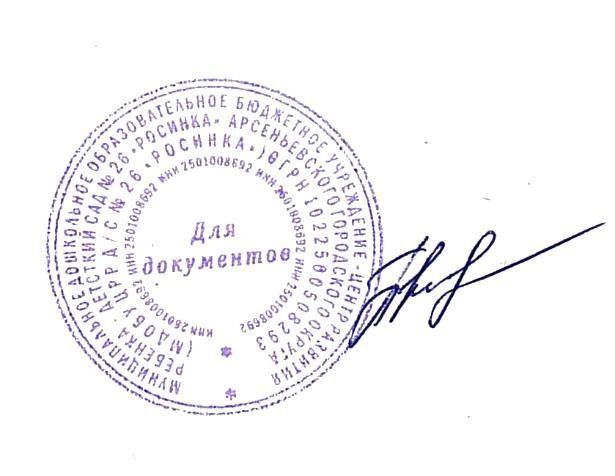 Заведующий МДОБУ ЦРР д/с № 26 «Росинка»    _____________Т.С. Пиковая11.08.2023 год.№Переченьмероприятий ивзаимосвязанныхдействийСрок (период)выполненияСрок (период)выполненияПереченьпланируемыхрезультатовОтветственныеОтветственныеПодготовка документации организационно-методического и информационного сопровождения деятельности стажировочной площадки (приказ об открытии на базе ОО региональной стажировочной площадки Приморского края «Детский сад – маршруты развития», программа стажировки, план работ региональной стажировочной площадки).Подготовка документации организационно-методического и информационного сопровождения деятельности стажировочной площадки (приказ об открытии на базе ОО региональной стажировочной площадки Приморского края «Детский сад – маршруты развития», программа стажировки, план работ региональной стажировочной площадки).Подготовка документации организационно-методического и информационного сопровождения деятельности стажировочной площадки (приказ об открытии на базе ОО региональной стажировочной площадки Приморского края «Детский сад – маршруты развития», программа стажировки, план работ региональной стажировочной площадки).Подготовка документации организационно-методического и информационного сопровождения деятельности стажировочной площадки (приказ об открытии на базе ОО региональной стажировочной площадки Приморского края «Детский сад – маршруты развития», программа стажировки, план работ региональной стажировочной площадки).Подготовка документации организационно-методического и информационного сопровождения деятельности стажировочной площадки (приказ об открытии на базе ОО региональной стажировочной площадки Приморского края «Детский сад – маршруты развития», программа стажировки, план работ региональной стажировочной площадки).Подготовка документации организационно-методического и информационного сопровождения деятельности стажировочной площадки (приказ об открытии на базе ОО региональной стажировочной площадки Приморского края «Детский сад – маршруты развития», программа стажировки, план работ региональной стажировочной площадки).Подготовка документации организационно-методического и информационного сопровождения деятельности стажировочной площадки (приказ об открытии на базе ОО региональной стажировочной площадки Приморского края «Детский сад – маршруты развития», программа стажировки, план работ региональной стажировочной площадки).1.1Подготовкадокументацииорганизационно-методического иинформационного и сопровождениядеятельностистажировочнойплощадки (приказ оботкрытии на базеОО региональнойстажировочнойплощадкиПриморского края«Детский сад –маршруты развития»,программастажировки, планработ региональнойстажировочнойплощадки).до 14.08.2023до 14.08.2023Приказутвержден иразмещенПиковая Т.С.Павленко С.А.Пиковая Т.С.Павленко С.А.1.2РазработатьПрограммуСтажировки.до 14.08.2023до 14.08.2023Программасогласована сПК ИРО иразмещенаПавленко С.А.Павленко С.А.1.3РазработатьПланрегиональнойстажировочнойплощадки согласован сПК ИРОи размещен.до 14.08.2023до 14.08.2023Планработрегиональнойстажировочной площадкисогласован сПК ИРО иразмещенПавленко С.А.Павленко С.А.Участие в организационно-методических и обучающих мероприятиях (вебинарах (ВКС)) координатора проекта ГАУ ДПО ПК ИРО.Участие в организационно-методических и обучающих мероприятиях (вебинарах (ВКС)) координатора проекта ГАУ ДПО ПК ИРО.Участие в организационно-методических и обучающих мероприятиях (вебинарах (ВКС)) координатора проекта ГАУ ДПО ПК ИРО.Участие в организационно-методических и обучающих мероприятиях (вебинарах (ВКС)) координатора проекта ГАУ ДПО ПК ИРО.Участие в организационно-методических и обучающих мероприятиях (вебинарах (ВКС)) координатора проекта ГАУ ДПО ПК ИРО.Участие в организационно-методических и обучающих мероприятиях (вебинарах (ВКС)) координатора проекта ГАУ ДПО ПК ИРО.Участие в организационно-методических и обучающих мероприятиях (вебинарах (ВКС)) координатора проекта ГАУ ДПО ПК ИРО.2.1Участие в регулярных(1 раз вдве неделе) ВКС повопросаморганизационно-методическогосопровожденияреализациипрограммдошкольногообразованиянабазестажировочныхплощадокруководителейстажировочныхплощадок с координаторамипроекта.Втеч.периодаработпопроектуУточнениетекущих задачпо проекту.Документы ирекомендациипо решениюзадачУточнениетекущих задачпо проекту.Документы ирекомендациипо решениюзадачУточнениетекущих задачпо проекту.Документы ирекомендациипо решениюзадачПиковая Т.С.Павленко С.А.Бузина О.М.2.2Участие в программеобученияучастников Проектаобобщениюиоформлениюлучшихуправленческихвоспитательныхпрактик(вебинар).21.08 – 25.08.2023Приобретеннавыкобобщения иоформлениялучшихуправленческих,воспитательных практик.Обобщена иоформленапрактика ООПриобретеннавыкобобщения иоформлениялучшихуправленческих,воспитательных практик.Обобщена иоформленапрактика ООПриобретеннавыкобобщения иоформлениялучшихуправленческих,воспитательных практик.Обобщена иоформленапрактика ООПавленко С.А.Бузина О.М.Реализация мероприятий программы стажировки, включенных в календарный план работ проекта «Система стажировочных площадок Приморского края «Детский сад – маршруты развития».Реализация мероприятий программы стажировки, включенных в календарный план работ проекта «Система стажировочных площадок Приморского края «Детский сад – маршруты развития».Реализация мероприятий программы стажировки, включенных в календарный план работ проекта «Система стажировочных площадок Приморского края «Детский сад – маршруты развития».Реализация мероприятий программы стажировки, включенных в календарный план работ проекта «Система стажировочных площадок Приморского края «Детский сад – маршруты развития».Реализация мероприятий программы стажировки, включенных в календарный план работ проекта «Система стажировочных площадок Приморского края «Детский сад – маршруты развития».Реализация мероприятий программы стажировки, включенных в календарный план работ проекта «Система стажировочных площадок Приморского края «Детский сад – маршруты развития».Реализация мероприятий программы стажировки, включенных в календарный план работ проекта «Система стажировочных площадок Приморского края «Детский сад – маршруты развития».3.1Сбор, участие вформированииколлекцииметодических,информационныхматериалов и полезныхссылокпотемеплощадки.до 1.09.2023Материалыразмещены наплатформепроектаМатериалыразмещены наплатформепроектаМатериалыразмещены наплатформепроектаПавленко С.А.Бузина О.М.3.2Проведениемероприятийпрограммыстажировки,включенных вкалендарныйплан работ проекта«Системастажировочныхплощадок.20.08 – 31.10.2023СправкиопроведениимероприятийСправкиопроведениимероприятийСправкиопроведениимероприятийПавленко С.А.Бузина О.М.Участие в аналитических процедурах (опросах и мониторингах), организуемых координатором проекта «Система стажировочных площадок Приморского края «Детский сад – маршруты развития» ГАУ ДПО ПК.Участие в аналитических процедурах (опросах и мониторингах), организуемых координатором проекта «Система стажировочных площадок Приморского края «Детский сад – маршруты развития» ГАУ ДПО ПК.Участие в аналитических процедурах (опросах и мониторингах), организуемых координатором проекта «Система стажировочных площадок Приморского края «Детский сад – маршруты развития» ГАУ ДПО ПК.Участие в аналитических процедурах (опросах и мониторингах), организуемых координатором проекта «Система стажировочных площадок Приморского края «Детский сад – маршруты развития» ГАУ ДПО ПК.Участие в аналитических процедурах (опросах и мониторингах), организуемых координатором проекта «Система стажировочных площадок Приморского края «Детский сад – маршруты развития» ГАУ ДПО ПК.Участие в аналитических процедурах (опросах и мониторингах), организуемых координатором проекта «Система стажировочных площадок Приморского края «Детский сад – маршруты развития» ГАУ ДПО ПК.Участие в аналитических процедурах (опросах и мониторингах), организуемых координатором проекта «Система стажировочных площадок Приморского края «Детский сад – маршруты развития» ГАУ ДПО ПК.4.1Участие в опросах посозданиюбазы данныхстажировочныхплощадок.до 14.08.2023ИнформацияразмещенаИнформацияразмещенаИнформацияразмещена4.2Участие вмониторингах ГАУДПО ПК ИРО потематикепроекта1.09 – 30.10.2023ИнформацияразмещенаИнформацияразмещенаИнформацияразмещенаУчастие в оформлении инновационной практики организации для размещения лучших управленческих и воспитательных практик системы стажировочных площадок Приморского края, в том числе, для размещения на всероссийской платформе «Смартеки» АСИУчастие в оформлении инновационной практики организации для размещения лучших управленческих и воспитательных практик системы стажировочных площадок Приморского края, в том числе, для размещения на всероссийской платформе «Смартеки» АСИУчастие в оформлении инновационной практики организации для размещения лучших управленческих и воспитательных практик системы стажировочных площадок Приморского края, в том числе, для размещения на всероссийской платформе «Смартеки» АСИУчастие в оформлении инновационной практики организации для размещения лучших управленческих и воспитательных практик системы стажировочных площадок Приморского края, в том числе, для размещения на всероссийской платформе «Смартеки» АСИУчастие в оформлении инновационной практики организации для размещения лучших управленческих и воспитательных практик системы стажировочных площадок Приморского края, в том числе, для размещения на всероссийской платформе «Смартеки» АСИУчастие в оформлении инновационной практики организации для размещения лучших управленческих и воспитательных практик системы стажировочных площадок Приморского края, в том числе, для размещения на всероссийской платформе «Смартеки» АСИУчастие в оформлении инновационной практики организации для размещения лучших управленческих и воспитательных практик системы стажировочных площадок Приморского края, в том числе, для размещения на всероссийской платформе «Смартеки» АСИ5.1Участие в краевомфестивалелучших практик исетевыхпрограммнепрерывногоповышенияпрофессиональномастерствапедагогическихработников иуправленческогоперсоналаучрежденийдошкольногообразования «Детскийсад –маршруты развития».1.09 – 30.09.2023ОО принялаучастиепрограммекраевогофестивалялучшихпрактикОО принялаучастиепрограммекраевогофестивалялучшихпрактикОО принялаучастиепрограммекраевогофестивалялучшихпрактик5.2Обобщениеиоформлениеинновационнойпрактики ООдляразмещениявсероссийскойплатформе«Смартеки» АСИ.02.10- 31.10.2023Практика ООоформленадляразмещениянавсероссийской платформе«Смартеки»АСИПрактика ООоформленадляразмещениянавсероссийской платформе«Смартеки»АСИПрактика ООоформленадляразмещениянавсероссийской платформе«Смартеки»АСИПродвижение инновационной практики организации на официальных сайтах и в социальных сетях.Продвижение инновационной практики организации на официальных сайтах и в социальных сетях.Продвижение инновационной практики организации на официальных сайтах и в социальных сетях.Продвижение инновационной практики организации на официальных сайтах и в социальных сетях.Продвижение инновационной практики организации на официальных сайтах и в социальных сетях.Продвижение инновационной практики организации на официальных сайтах и в социальных сетях.Продвижение инновационной практики организации на официальных сайтах и в социальных сетях.6.1Подготовкаиразмещениевизиткистажировочнойплощадки (видеоролик илипрезентация в форматеPowerPoint).до 14.08.2023визиткаразмещенавизиткаразмещенавизиткаразмещена6.2Подготовка постов оботкрытиистажировочнойплощадки.до 14.08.2023постразмещенпостразмещенпостразмещен6.3Подготовкапостовмероприятияхстажировочнойплощадки (всоответствии сутвержденным планомработ).20.08 – 31.10.2023постразмещенпостразмещенпостразмещен